Протокол заседания  Совета МБОУ «СОШ № 4 города Кизилюрта»от 30.08.2023г.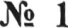 Повестка:Выборы членов совета учреждения на 2023,2024 учебный год.  Утверждение плана работы совета школы на 2023/2024 учебный год. Отчет по итогам работы образовательного учреждения за 2022-2023 учебный год и план работы на 2023-2024 учебный год. 3.1. Итоги ГИА в 2023 году 3.2. Достижения учащихся и педагогов школы по итогам 2022-2023 уч.году  подготовка Публичного доклада школы.4. Разное По первому вопросу выступила Ибрагимова Р.О., директор школы, которая предложила утвердить состав постоянно действующих комиссий Cовета школы.По второму вопросу выступила директор  школы Ибрагимова Р.О., которая ознакомила с итогами 2022-2023 учебного года и предложила для обсуждения годовой план работы  Совета школы.Пo третьему вопросу выступили Бамматова Г.З., заместитель директора по УВР, и  Дагриева А.А., заместитель директора по BP. которые рассказали об учебном плане, планах воспитательной и внеурочной работы (компонентов, формируемых участниками образовательных отношений) на 2023-2024 учебный год.Выступила  заместитель директора по УBP, которая проинформировала членов Совета о результатах государственной итоговой аттестации 2023 года и предложила к обсуждению план подготовки выпускников к государственной итоговой аттестации 2024 года. По 4 вопросу выступила Магомедова Ю.А., заместитель директора по УВР, ответственная за питание, которая рассказала об организации горячего питания обучающихся начальной школы и необходимой документации.Выступила  Дагриева А.А., которая предложила организовать и провести в конце первой четверти Пушкинский бал, в честь 225-летия А.С. Пушкина в 2024 годуРешение  Совета  школы.Утвердить план Совета.Согласовать годовой план работы школы.Согласовать учебный план на 2023-2024 учебный год в части формируемой участниками образовательных отношений; план воспитательной работы на 2023-2024 учебный год и план внеурочной деятельности на 2023—2024 учебный год.Принять к сведению информацию по организации горячего питания обучающихся.Принять к сведению информацию по результатам государственной итоговой аттестации 2023 года.Согласовать проведение Пушкинского бала.Принять к сведению информацию по итогам работы Совета школы в 2022-2023 учебном, утвердить план работы  на 2023-2024 учебный год.Председатель  Совета школы 				Г.З.БамматоваСекретарь Совета школы                      			Н.Ю.Пивень